Abeer Alwan Department of Electrical and Computer Engineering UCLA alwan@ee.ucla.eduEducation:           MIT, EECS, Eng. (1987) Sc.D. (1992)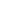           Northeastern University, BSEE with highest honors, (1983) Awards, Honors, and Special Recognition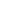 Chair, ISCA Distinguished Lecturer Committee, 2019-presentElected Member, IEEE Signal Processing Board of Governors, 2017-2020Distinguished Engineering Educator Award, Engineer’s Council, 2017Co-Chair, Interspeech Special Sessions Committee, 2016Elected Member, ISCA Advisory Council, 2015-2018Member and Vice Chair, IEEE Awards Board Review Committee, 2011-2015 Fellow, International Speech Communication Association (ISCA), 2011 Fellow, IEEE Signal Processing Society, 2008 Fellow, Acoustical Society of America, 2003 Fellow, Radcliffe Institute for Advanced Study (RIAS), Harvard University, 2006 ISCA Distinguished Lecturer (2009-2011) Keynote Speaker, Interspeech 2008, Brisbane, Australia Chair, IEEE James L. Flanagan Speech and Audio Signal Processing Award Committee, 2008-2010 Okawa Foundation Award in Telecommunications, 1997 NSF Career Development Award, 1995-1998 UCLA-TRW Excellence in Teaching Award, 1994 NIH FIRST Career Development Award, 1994-1999 NSF Research Initiation Award, 1993-1996 • Elected member: New York Academy of Sciences, Eta Kappa Nu, Outstanding Women of America, Sigma Xi, Tau Beta Pi, IEEE Signal Processing Technical Committees on Speech Processing (2011- 2013), and Audio and Electroacoustics (1996-1999).Editorial Service:Associate Editor, Journal of the Acoustical Society of America, 2009-2015 Associate Editor, IEEE Tran. Audio, Speech, and Language Processing, 2006-  2009 Editor-in-Chief, Speech Communication, 2000-2003 Member of the Editorial Boards of Speech Communication, since 2000, and Frontiers in Signal Processing since 2006  Academic Experience :UCLA, Department of Electrical and Computer Engineering 1992-1996: Assistant Prof., 1996-2000: Associate Prof., 2000-present: Full Prof.; 2015-present: Vice Chair, Undergraduate AffairsUCLA, Biomedical Engineering (BME), Graduate Interdepart. Program (IDP) 1997-1999: Member of the Faculty Advisory Committee for the BME IDP, and Chair of the Bioacoustics, Speech and Hearing Area within the BME Program. 1999-2001: Vice Chair of the BME IDP. Massachusetts Institute of Technology, Cambridge, MA Department of Electrical Engineering and Computer Science 1983-1992: Research Assistant, and Teaching Assistant for a graduate course and three undergraduate courses.  2006-2007: Visiting Scientist.  Industrial Experience1993-present:  Consultant for several companies on speech synthesis and recognition.Selected Invited Talks and ParticipationsInvited lectures in academic and industrial research labs including: AT&T, UT Austin, BU, Cal. Tech., Stanford U., Purdue U., U. Illinois Urbana-Champaign, UCSB, JHU, UCB, USC, Rockwell, ASA-LA and Boston Chapters, ACM-LA Chapter, Tufts, MIT Colloquia, UC Berkeley, Google, SRI, ICSI, Fed. U. of Rio de Janeiro and Uni. Camp. (Brazil), K.U. Leuven (Belgium), UK Speech (UK), UC Merced Mind and Society Colloquim, Harvard EECS Colloquium, National Symposium for the Advancement of Women in Science, Invited Keynote Speaker, Interspeech 2008, Brisbane, Australia Invited Speaker, AFOSR-sponsored workshop on “Speech Separation and Comprehension in Complex Acoustic Environments”, Montreal, Canada, Nov. 2004 Member, IEEE James L. Flanagan Speech and Audio Signal Processing Award Committee, 2003-2004, and 2007-2008; Chair: 2008-2010 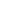 Appointed expert member to the appointments board concerning a Professorship in Signal Processing, Lund Institute of Technology, Sweden, 1997 Invited panelist at a COSEPUP (Committee on Science, Engineering, and Public Policy, of the National Academy of Sciences, Engineering, and Institute of Medicine) meeting, 1996. Based on the panelists’ presentations, a report was written and published in ‘Capitalizing on Investments in Science and Technology,’ National Academy Press, 1999 Invited participant at several NSF panels and workshops (Directorates of Computer and Information Science and Engineering, and Education and Human Resources), and an NIH panel, 1995-present  Selected Journal Publications (last 10 years)        Parga, Lewin,  Lewis,  Montoya-Williams,  Alwan,  Shaul,  Han,  Bookheimer, Eyer, Dapretto, Zeltzer, Dunlap, Nookala, Sun, Dang. Anderson, "Defining and Distinguishing Infant Behavioral States Using Acoustic Cry Analysis: Is Colic Painful?", Pediatric Research, volume 87, pages 576–580, 2020         Guo, …and Alwan "Deep neural network based i-vector mapping for speaker verification using short utterances",  Speech Communication (SC), vol. 105, 92-102, 2018       Yeung, Lulich, Guo, Sommers, Alwan "Subglottal resonances of American English speaking children", The Journal of the Acoustical Society of America (JASA) 144, 3437-3449, 2018        Park, Yeung, Vesselinova,  Kreiman, Keating, Alwan"Understanding Speaker Discrimination Abilities in Humans and Machines for Text-Independent Short Utterances of Different Speech Styles", JASA, 144, 375-386, 2018        Guo, Yang, Arsikere, Alwan, "Robust speaker identification via fusion of subglottal resonances and cepstral features",  JASA, 141, EL420, 2017        Kaewtip, Alwan, O'Reilly, Taylor, A robust automatic birdsong phrase classification: A template-based approach,  JASA, 140, 3691-3701, 2017       Tan, Alwan, Kossan, Cody, Taylor, ”Dynamic time warping and sparse representation classification for birdsong phrase classification using limited training data”, JASA, 137, pp. 1069-1080, 2015       Kreiman, Garellek, Chen, Alwan, Gerratt, Perceptual evaluation of voice source models, JASA, Vol. 138, pp. 1 – 10, 2015       Chen, Kreiman, Alwan, ”The glottaltopogram: a method of analyzing high-speed images of the vocal folds”, Computer Speech and Language (CSL) 28, pp. 1156-1169, 2014 Drugman, Alku, Alwan, Yegnanarayana, ”Glottal Source Processing: from Analysis to Applications”, Special Issue on Glottal Source Processing, CSL 28, pp. 1117-1138, 2014Arsikere, Lulich, Alwan, ”Estimating Speaker Height and Subglottal Resonances Using MFCCs and GMMs,” IEEE Signal Processing Letters, Vol 21, pp. 159–162, 2013Tan, Alwan, ”Multi-Band Summary Correlogram-based Pitch Detection for Noisy Speech”, SC, Vol 55, pp. 841-856, 2013Chen, Kreiman, Gerratt, Neubauer, Shue, Alwan, ”Development of a glottal area index that integrates glottal gap size and open quotient,” JASAVol 133, pp. 1656-1666, 2013Arsikere, Leung, Lulich, Alwan, ”Automatic estimation of the first three subglottal resonances from adults speech signals with application to speaker height estimation,” SC, Vol 55, pp. 51-70, 2013Chu, Alwan, “SAFE: A Statistical Approach to F0 Estimation under Clean and Noisy Conditions,” IEEE Trans. on Audio, Speech, and Language Processing, Vol 20, No. 3, pp. 933 - 944, 2012Lulich, Morton, Arsikere, Sommers, Leung, Alwan, “Subglottal resonances of adult male and female native speakers of American English,” JASA, Vol 132, pp. 2592-2602, 2012 Kreiman, Shue, Chen, Iseli, Gerratt, Neubauer, Alwan, “Relationships among voice quality, harmonic amplitudes, open quotient, and glottal area waveform shape in sustained phonation,” JASA, Vol 132, pp. 2625 -2632, 2012 Lulich, Alwan, Arsikere, Morton, Sommers, “Resonances and wave propagation velocity in the subglottal airways”, JASA, Vol 130, pp. 2108-2115, 2011 Borgstrom and Alwan, “A Unified Framework for Designing Optimal STSA Estimators Assuming Additive Superposition of Speech and Noise”, IEEE Trans. on Audio, Speech, and Language Processing (TASLP), Vol 19, pp. 2579 – 2590, 2011Arsikere, Lulich, Alwan, “Automatic Estimation of the First Subglottal Resonance,” JASA Letters, Vol 129, pp. 197-203, 2011Alwan, Jiang, Chen, “Perception of place of articulation for plosives and fricatives in noise,” SC, 53, Issue 2, pp. 195-209, 2011Panchapagesan and Alwan, “A study of acoustic-to-articulatory inversion of speech by analysis-by-synthesis using chain matrices and the Maeda articulatory model,” JASA, Vol 129, pp. 2144-21 62, 2011Tepperman, Lee, Narayanan, and Alwan, “A Generative Student Model for Scoring Word Reading Skills,” IEEE TASLP, Vol 19, No. 2, 2011Borgstrom and Alwan, “A Statistical Approach to Mel-Domain Mask Estimation for Missing-Feature ASR”, IEEE Signal Processing Letters, Vol 17, pp. 941-944, 2010 Borgstrom and Alwan, “HMM-Based Reconstruction of Unreliable Spectrographic Data for Noise Robust Speech Recognition”, IEEE TASLP, Vol 18, No. 5, 2010Borgstrom and Alwan, “Improved Speech Presence Probabilities Using HMM-Based Inference, with Applications to Speech Enhancement and ASR,” Journal of Selected Topics in Signal Processing, Vol 4, pp. 808-815, 2010.Shue, …&Alwan , “On the acoustic correlates of high and low nuclear pitch accents in American English,” SC, Vol 52, pp. 106-122, 2010 Edited Books       Narayanan and Alwan (Ed.), “Text to Speech Synthesis: New Paradigms and Advances”, Prentice Hall, 2004        Alwan, Ortega, Kuo, Nikias, Wah Wong (Ed.), “IEEE Second Workshop on Multimedia Signal Processing,” IEEE Press, 1998 Book Chapters        Mitra, Franco, Sternvan Hout, Ferrer, Garciarena, Wang, Vergyri, Alwan, Hansen, "Robust Features in Deep-Learning-Based Speech Recognition" a chapter in the book: New Era for Robust Speech Recognition: Exploiting Deep Learning 
Edtitors: Watanabe, Delcroix, Metze, Hershey. Springer, 2017       Borgstrom, Bernard, Alwan, ” Error Recovery - Channel Coding and Packetization,” Chapter 8 in Automatic Speech Recognition on Mobile Devices and over Communication Networks, Springer-Verlag. Eds: Tan and Lindberg, pp. 163-185, 2008.        Hasegawa-Johnson and Alwan, “Speech Coding: Fundamentals and Applications,” the Wiley Encyclopedia of Telecommunications, Editor: Proakis, 2002, Vol. 5, pp. 2340-2359.       Strope and Alwan, “Modeling the Perception of Pitch-Rate Amplitude Modulation in Noise, in “Computational Models of Auditory Function”, Greenberg and Slaney ed., p. 315-327, NATO Science Series, 2001       Alwan et al., “Analysis by synthesis of pathological voices,” Voice Quality Measurement, R. Kent ed., p. 307-335, Singular Publishing, 1999Selected Peer-Reviewed Conference Proceedings (last 10 years)       Vijay Ravi, Ruchao Fan, Amber Afshan, Huanhua Lu, and Abeer Alwan, "Exploring the Use of an Unsupervised Autoregressive Model as a Shared Encoder for Text-Dependent Speaker Verification",  Interspeech 2020.      Amber Afshan, Jody Kreiman, and Abeer Alwan, "Speaker discrimination in humans and machines: Effects of speaking style variability",  Interspeech 2020.      Amber Afshan, Jinxi Guo, Soo Jin Park, Vijay Ravi, Alan McCree, and Abeer Alwan, "Variable frame rate-based data augmentation to handle speaking-style variability for automatic speaker verification",  Interspeech 2020.        Yeung, Bailey, Afshan, Tinkler, Pérez, Martin, Pogossian, Spaulding, Park, Muco, Alwan and Breazeal,"A robotic interface for the administration of language, literacy, and speech pathology assessments for children", SLATE 2019       G. Yeung, and A. Alwan "A Frequency Normalization Technique for Kindergarten Speech Recognition Inspired by the Role of F0 in Vowel Perception", Interspeech 2019       V. Ravi, S. Park, A. Afshan, and A. Alwan "Voice Quality and Between-Frame Entropy for Sleepiness Estimation", Interspeech 2019, pp. 2408-2412.       Yeung, Bailey, Afshan, Pérez, Martin,  Spaulding, Park, Alwan and Breazeal "Towards the Development of Personalized Learning Companion Robots for Early Speech and Language Assessment", AERA 2019       S. Park, Amber Afshan, J. Kreiman, G. Yeung and Alwan "Target and Non-target Speaker Discrimination by Humans and Machines", ICASSP 2019        Yeung and Alwan "On the Difficulties of Automatic Speech Recoginition for Kindergarten-Aged Children",  Interspeech 2018       Guo, Xu, Chen, Shi, Xu, Alwan "Filter Sampling and Combination CNN (FSC-CNN): a Compact CNN Model for Small-footprint ASR Acoustic Modeling Using Raw Waveforms”, Interspeech 2018       Park, Afshan, Chua, Alwan "Using Voice Quality Supervectors for Affect Identification",  Interspeech 2018      Yeung,  Afshan, Ozgun, Kaewtip, Lulich, Alwan,"Predicting Clinical Evaluations of Children’s Speech with Limited Data Using Exemplar Word Template References",  SLATE 2017Guo, Xu, Li, Alwan, "Attention based CLDNNs for short-duration acoustic scene classification”,  Interspeech 2017 Guo, Nookala, Alwan, "CNN-based joint mapping of short and long utterance i-vectors for speaker verification using short utterances" , Interspeech 2017Park, Yeung, Kreiman, Keating, Alwan, “Using Voice Quality Features to Improve Short-Utterance Text-Independent Speaker Verification,”  Interspeech 2017Jin, Sigouin, Kreiman, Keating,  Guo, Yeung, Kuo, and Alwan, Speaker Identity and Voice Quality: Modeling Human Responses and Automatic Speaker Recognition, Interspeech 2016Mitra, VanHout, Franco... & Alwan. Fusion Strategies for Robust Speech Recognition and Keyword Spotting for Channel-and Noise-Degraded Speech, Interspeech 2016Kaewtip, Taylor, & Alwan Noise-Robust Hidden Markov Models for Limited Training Data for Within-Species Bird Phrase Classification, Interspeech 2016Guo, Yeung, Muralidharan, Arsikere, Afshan, & Alwan. Speaker Verification Using Short Utterances with DNN-Based Estimation of Subglottal Acoustic Features, Interspeech 2016Guo, Paturi, Yeung, Lulich, Arsikere, & Alwan, ”Age-dependent height estimation and speaker normalization for children’s resonances,” Interspeech 2015 Park, Sigouin, Kreiman, Keating, Guo, Yeung, Kuo, and Alwan Speaker Identity and Voice Quality: Modeling Human Responses and Automatic Speaker Recognition , Interspeech 2016 Mitra, VanHout, Want, Bartels, Franco, Vergyri, Alwan, “Fusion Strategies for Robust Speech Recognition and Keyword Spotting for Channel-and Noise-degraded Speech, Interspeech 2016  Kreiman, Park, Keating, & Alwan, ”The Relationship Between Acoustic and Perceived Intraspeaker Variability in Voice Quality.” Interspeech 2015  Kaewtip, Tan, Alwan, and Taylor, ”Bird- Phase Segmentation and Verification: a Noise Robust Template-Based Approach”. ICASSP 2015  Chen,  Park,  Kreiman, Alwan, ”Investigating the effect of F0 and vocal intensity on harmonic magnitudes: Data from high-speed laryngeal videoendoscopy”, Interpseech 2014 Arsikere, Gupta, Alwan, ”Speaker recognition via fusion of subglottal features and MFCCs”, Interspeech 2014Tan and Alwan, ”Feature Enhancement Using Sparse Reference and Estimated Soft-Mask Exemplar Pairs for Noisy Speech Recognition”, ICASSP 2014  Kaewtip, Tan, Alwan, ”A Pitch-Based Spectral Enhancement Technique for Robust Speech Processing”, Interspeech 2013.  K. Kaewtip, L. Tan, A. Alwan, C. Taylor, ”A robust automatic bird phrase classifier using dynamic time-warping with prominent region identification”, ICASSP 2013, Arsikere, Lulich and Alwan, ”Non-linear frequency warping for VTLN using subglottal resonances and the third formant frequency,” ICASSP 2013 Tan, Kossan, Cody, Taylor, Alwan, ”A Sparse Representation- based Classifier for In-set Bird Phrase Verification and Classification with Lim ited Training Data,” ICASSP 2013 Chu and Alwan, “FBEM: A Filter Bank EM Algorithm for the Joint Optimization Of Features and Acoustic Model Parameters In Bird Call Classification”, ICASSP 2012 Chen, Kreiman, and Alwan, “The Glottaltopograph: A Method of Analyzing High-Speed Images of the Vocal Folds”, ICASSP 2012 Arsikere, Leung, Lulich and Alwan, “Automatic height estimation using the second subglottal resonance”, ICASSP 2012 van Hout and Alwan, “A Novel Approach to Soft-Mask Estimation and Log-Spectral Enhancement For Robust Speech Recognition”, ICASSP 2012Tan and Alwan, “Noise-Robust F0 Estimation Using SNR- Weighted Summary Correlograms From Multi-Band Comb Filters,” ICASSP 2011 Arsikere,  Lulich, Alwan, “Automatic Estimation of the Second Subglottal Resonance from Natural Speech,” ICASSP 2011 Borgstrom and Alwan, “Log-Spectral Amplitude Estimation With Generalized Gamma Distributions For Speech Enhancement,” ICASSP 2011 Shue, Chen, Alwan, “On the Interdependencies between Voice Quality, Glottal Gaps, and Voice-Source related Acoustic Measures,” Interspeech 2010 Supervised: 30 PhD, 32 Master’s, and 30 undergraduate students. Grants and Contracts: More than 8 million dollars from NSF, NIH, DARPA, ARPA, and industry.